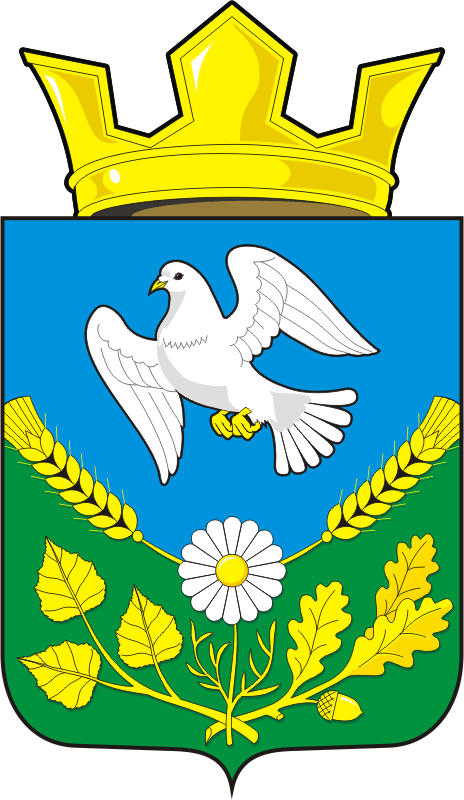 СОВЕТ ДЕПУТАТОВ МУНИЦИПАЛЬНОГО ОБРАЗОВАНИЯНАДЕЖДИНСКИЙСЕЛЬСОВЕТ САРАКТАШСКОГО РАЙОНАОРЕНБУРГСКОЙ ОБЛАСТИЧЕТВЕРТОГО СОЗЫВтридцать седьмое заседания Совета депутатовмуниципального образования Надеждинский сельсоветчетвертого созываОб утверждении Порядка принятия лицами, замещающимимуниципальные должности на постоянной основе,почетных и специальных званий, наград и иных знаковотличия (за исключением научных и спортивных) иностранныхгосударств, международных организаций, политическихпартий, иных общественных объединений и другихорганизацийВ соответствии с пунктом 8 части 3 статьи 12.1 Федерального закона от 25.12.2008 N 273-ФЗ "О противодействии коррупции", Федеральным законом от 06.10.2003 N 131-ФЗ "Об общих принципах организации местного самоуправления в Российской Федерации", руководствуясь Уставом муниципального образования Надеждинский  сельсовет Саракташского района Оренбургской областиСовет депутатов Надеждинского сельсоветаР Е Ш И Л :1. Утвердить Порядок принятия лицами, замещающими муниципальные должности на постоянной основе, почетных и специальных званий, наград и иных знаков отличия (за исключением научных и спортивных) иностранных государств, международных организаций, политических партий, иных общественных объединений и других организаций согласно приложению.2. Настоящее решение вступает в силу после дня его обнародования и подлежит размещению на официальном сайте муниципального образования Надеждинский сельсовет Саракташского района Оренбургской области в сети «интернет».3. Контроль за исполнением настоящего решения возложить на комиссию по мандатным вопросам, вопросам местного самоуправления, законности, правопорядка, работе с общественными и религиозными объединениями, национальным вопросам и делам военнослужащих (Хакимову С.Я.)Председатель Совета депутатов сельсовета                                                                      Н.И.Адрейчева                                                     Глава муниципального образования                                                   О.А.Тимко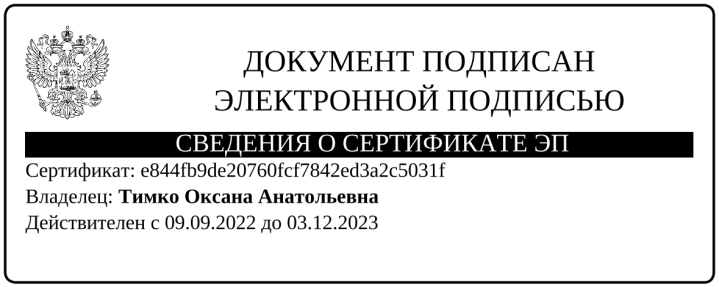 Разослано: администрации сельсовета, прокурору р-на, постоянной комиссии, в делоПриложение к решению Совета депутатовНадеждинского сельсовета Саракташского района Оренбургской области от  28.02.2023   № 92Порядокпринятия лицами, замещающими муниципальные должностина постоянной основе, почетных и специальных званий,наград и иных знаков отличия (за исключениемнаучных и спортивных) иностранных государств,международных организаций, политических партий,иных общественных объединений и других организаций1. Настоящий Порядок определяет правила принятия лицами, замещающими муниципальные должности на постоянной основе (далее - должностное лицо), почетных и специальных званий, наград и иных знаков отличия (за исключением научных и спортивных) иностранных государств, международных организаций, политических партий, иных общественных объединений и других организаций (далее - звания, награды), если в их должностные обязанности входит взаимодействие с указанными организациями и объединениями.2. Должностное лицо, получившее звание, награду либо уведомленное иностранным государством, международной организацией, политической партией, иным общественным объединением или другой организацией о предстоящем их получении, в течение трех рабочих дней представляет в Совет депутатов Надеждинского сельсовета ходатайство о разрешении принять звание, награду (далее - ходатайство), составленное по форме согласно приложению N 1 к настоящему Порядку.3. В случае отказа должностного лица от награды, звания в течение трех рабочих дней представляет в Совет депутатов уведомление об отказе в получении звания, награды (далее - уведомление), составленное по форме согласно приложению N 2 к настоящему Порядку.4. Поступившие в Совет депутатов ходатайства и уведомления регистрируются в день их поступления в журнале регистрации ходатайств о разрешении принять почетные и специальные звания, награды и иные знаки отличия (за исключением научных и спортивных) иностранных государств, международных организаций, политических партий, иных общественных объединений и других организаций и уведомлений об отказе в получении почетных и специальных званий, наград и иных знаков отличия (за исключением научных и спортивных) иностранных государств, международных организаций, политических партий, иных общественных объединений и других организаций (далее - журнал) по форме согласно приложению N 3 к настоящему Порядку.Журнал должен быть прошит, пронумерован и скреплен печатью Совета.5. В случае получения звания, награды должностное лицо передает их по акту приема-передачи по форме согласно приложению N 4 к настоящему Порядку оригиналы документов к званию, награду и оригиналы документов к ней на ответственное хранение в городской Совет депутатов в течение трех рабочих дней со дня их получения.6. В случае если во время служебной командировки должностное лицо получило звание, награду или было уведомлено о получении звания, награды или отказалось от них, срок представления ходатайства или уведомления, а также срок передачи оригиналов документов к званию, награды и оригиналов документов к ней исчисляются со дня возвращения должностного лица из служебной командировки.7. В случае если должностное лицо по независящей от него причине не может представить ходатайство или уведомление, передать оригиналы документов к званию, награду и оригиналы документов к ней в сроки, указанные в пунктах 2, 3, 5 настоящего Порядка, должностное лицо обязано представить ходатайство или уведомление, передать оригиналы документов к званию, награду и оригиналы документов к ней не позднее следующего рабочего дня со дня устранения такой причины.8. В случае удовлетворения Советом депутатов ходатайства должностного лица Надеждинского сельсовета Совет депутатов в течение трех рабочих дней со дня рассмотрения ходатайства передает должностному лицу оригиналы документов к званию, награду и оригиналы документов к ней по акту приема-передачи.9. В случае отказа Совета депутатов в удовлетворении ходатайства должностного лица Совет депутатов в течение трех рабочих дней со дня рассмотрения ходатайства сообщает должностному лицу об этом и направляет оригиналы документов к званию, награду и оригиналы документов к ней в соответствующий орган иностранного государства, международную организацию, политическую партию, иное общественное объединение и другую организацию посредством почтового отправления с объявленной ценностью при пересылке, описью вложения и уведомлением о вручении.Приложение 1к Порядкупринятия лицами, замещающимимуниципальные должностина постоянной основе, почетныхи специальных званий, награди иных знаков отличия(за исключением научных и спортивных)иностранных государств, международных организаций, политических партий, иных общественных объединений и других организацийПредседателю Совета депутатов муниципального образования Надеждинский сельсовет Саракташского района                                   _____________________________от ______________________________(Ф.И.О., замещаемая должность)ХОДАТАЙСТВОо разрешении принять награду, почетноеили специальное звание или иной знакотличия иностранного государства,международной организации,политической партии, иногообщественного объединенияи другой организацииПрошу разрешить мне принять ___________________________________________(наименование награды, почетного________________________________________________________________________или специального звания или иного знака отличия)________________________________________________________________________(за какие заслуги присвоено и кем, за какие заслуги награжден(а) и кем)____________________________________________________________________________________________________________________________________(дата и место вручения документов к награде, почетномуили специальному званию или иному знаку отличия)Документы  к  награде,  почетному или специальному званию и иному знакуотличия (нужное подчеркнуть):__________________________________________________________________(наименование награды, почетного или специального званияили иного знака отличия)__________________________________________________________________(наименование документов к награде, почетномуили специальному званию или иному знаку отличия)сданы по акту приема-передачи N ____________ от "___" ____________ 20___ г.в городской Совет депутатов."___" __________ 20____ г.    _____________    ____________________________(подпись)         (расшифровка подписи)Приложение 2к Порядкупринятия лицами, замещающимимуниципальные должностина постоянной основе, почетныхи специальных званий, награди иных знаков отличия(за исключением научных и спортивных)иностранных государств, международных организаций, политических партий, иных общественных объединений и других организацийПредседателю Совета депутатов муниципального образования Надеждинский сельсовет Саракташского района                                   _____________________________от ______________________________(Ф.И.О., замещаемая должность)УВЕДОМЛЕНИЕоб отказе в получении награды, почетногоили специального звания или иного знакаотличия иностранного государства,международной организации, политическойпартии, иного общественногообъединения и другой организацииУведомляю о принятом мною решении отказаться от получения(наименование награды, почетного или специального звания или иного знака отличия)__________________________________________________________________(за какие заслуги присвоено и кем, за какие заслуги награжден(а) и кем)"___" __________ 20____ г.    _____________    ____________________________(подпись)         (расшифровка подписи)Приложение 3к Порядкупринятия лицами, замещающимимуниципальные должностина постоянной основе, почетныхи специальных званий, награди иных знаков отличия(за исключением научных и спортивных)иностранных государств, международных организаций, политических партий, иных общественных объединений и других организацийЖУРНАЛучета актов приема-передачи награды и документов к нейили документов к почетному или специальному званию и иныхзнаков отличия (за исключением научных и спортивных)иностранного государства, международной организации,а также политической партии, иного общественногообъединения и другой организацииПриложение 4к Порядкупринятия лицами, замещающимимуниципальные должностина постоянной основе, почетныхи специальных званий, награди иных знаков отличия(за исключением научных и спортивных)иностранных государств, международных организаций, политических партий, иных общественных объединений и других организацийАКТприема-передачи награды и документов к нейили документов к почетному и специальномузванию, награде и иных знаков отличия(за исключением научных и спортивных)иностранных государств, международныхорганизаций, политических партий,иных общественных объединенийи других организаций___ _____________ 20__ г.                                                                                     N ______________________________________________________________________________________(фамилия, имя, отчество, замещаемая должность лица, передающего награду_____________________________________________________________________________и документы к ней или документы к почетному или специальному званию_____________________________________________________________________________(за исключением научных) иностранного государства, международной_____________________________________________________________________________организации, а также политической партии, другого общественногообъединения или религиозного объединения)передает, а ________________________________________________________________________(фамилия, имя, отчество, замещаемая должность лица, принимающего_____________________________________________________________________________награду и документы к ней или документы к почетному или специальному_____________________________________________________________________________званию (за исключением научных) иностранного государства, международной_____________________________________________________________________________организации, а также политической партии, другого общественногообъединения или религиозного объединения)принимает ______________________________________________________________________(наименование награды или почетного и специального звания____________________________________________________________________________(за исключением научных) иностранного государства, международной____________________________________________________________________________организации, а также политической партии, другого общественногообъединения или религиозного объединения)Сдал:   ____________________/___________________/___ __________ 20___ г.(подпись)             (Ф.И.О.)Принял: ____________________/___________________/___ __________ 20___ г.(подпись)             (Ф.И.О.)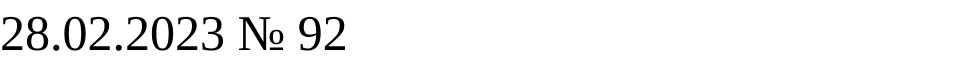 N п/п.Дата регистрации акта приема-передачи награды и документов к ней или документов к почетному или специальному званию отличия (за исключением научных и спортивных) иностранного государства, международной организации, а также политической партии, иного общественного объединения и другой организацииНаименование награды, почетного или специального звания и документов к нимФ.И.О., подпись лица, передавшего награду и документы к ней или документы к почетному или специальному званиюФ.И.О., подпись лица, принявшего награду и документы к ней или документы к почетному или специальному званиюОтметка о возврате награды и документов к ней или документов к почетному или специальному званию123456